《富饶的西沙群岛》第一课时教学设计溧阳市前马小学  汪瑜教学目标：1.会读“饶、优、瑰”等10个二会字，会写“淡、浅”2个四会字；能正确、流利，有感情地朗读课文。2.围绕中心句，借助段落里的关键词句理解段落意思，了解文章是从海水、海底的生物、海岛的鸟这三个方面来写西沙群岛的。3.通过朗读，感受西沙群岛海水的美丽和海底生物各自的特点。教学重难点：1.围绕中心句，借助段落里的关键词句理解段落意思，了解文章是从海水、海底的生物、海岛的鸟这三个方面来写西沙群岛的。2.通过朗读，感受西沙群岛海水的美丽和海底生物各自的特点。教学过程：一、看图猜字，引出课题1.看图猜字。（鸟、岛）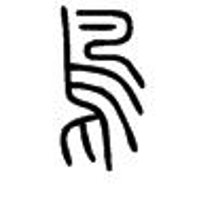 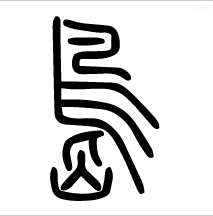 2.你知道“岛”是什么意思吗？（海洋里被水环绕、面积比大陆小的陆地。台湾岛）3.群岛：海洋中相互距离较近的一组岛屿。这就是群岛（出示群岛图）4.引入：今天，我们就一起去看一看那富饶的西沙群岛。（板书课题、齐读课题）（设计意图：通过图片猜字到解释字义，再到解释词意，是帮助学生用已知的知识来解决未知的问题的过程，是学校有机教学思想中“破坏”——“超越”——“吸纳”的过程。）二、初读课文，理清文脉1. 地图上找找海南省和西沙群岛的位置。课文是怎么向我们介绍西沙群岛的？指生读句子。齐读。    出示句子：西沙群岛位于南海的西北部，是我国海南省三沙市的一部分。2.布置任务，初读文（1）出示要求：①自由朗读课文，读准字音，读通句子，难读的地方多读几遍。②边读边想：西沙群岛给你留下了怎样的印象？（2）交流西沙群岛的印象。（风景优美、物产丰富，理解“富饶”。）（3）课文中有一句这样的句子，就写出了西沙群岛的风景优美、物产丰富，你找到它了吗？（中心句）（4）从哪些地方可以看出西沙群岛风景优美、物产丰富呢？默读课文2-5自然段，找找课文写了西沙群岛的哪些地方，把西沙群岛的风景和物产圈画出来。（板书：海水、海底、海岛）（5）引导口头说课文主要内容。三、观海面，感受海水多和美1.海水有哪些颜色？（深蓝、淡青、浅绿、杏黄）2.这么多颜色，文中用了哪一个成语来概括——五光十色。3.你还知道哪些形容颜色多的成语？——五颜六色、五彩斑斓4.作者在文中为什么不用五颜六色而用五光十色呢？5.还从哪些词语能看出海水的颜色多？（一块块、一条条）6.理解“交错”：看图片，用“交错”说一句话。学习“错”字。7.这么独特的海水，你们想去看看吗？（出示视频）   这么美丽神奇的海水，课文用了一个什么词语形容？（瑰丽无比）8.你喜欢这样的海水吗？谁来美美地读一读？9.同学们，你们平时见到的海水是什么颜色的？那为什么西沙群岛的海水却是五光十色的呢？再用“因为......所以......”这一句式回答。10.特殊的地形造就了西沙群岛海水一种与众不同的美，使人见了顿生喜爱之情，让我们一起把这种喜爱之情抒发出来吧。同学们看大屏幕，女同学读红字部分，要读出海水的美，男同学读黑字部分，解释原因。11.美丽的海水不仅给我们带来了视觉盛宴，还给我们带来了两个生字呢！瞧，你认识它们吗？学写生字“淡、浅”。四、探海底，发现生物的种类多、形态美1.海底都有哪些动物？你们想认识他们吗？读读你喜欢的动物的句子。2.你最喜欢哪个动物？（1）珊瑚①瞧，这珊瑚小姐美不美呀。文中是怎么写的呢？我们一起来读一读。②这句话用了什么修辞？把什么比作了什么，又比作了什么？③展开想象，珊瑚还会像什么？用“有的像……有的像……有的像……”说句子。④同学们的想象真丰富，这么多形态各异的珊瑚，真的应了文中一个词“各种各样”。形态各异的珊瑚不愧是海底的美丽公主呀！喜欢珊瑚的同学，一起来亲亲她们吧。齐读。（2）海参①出示图片，咦，这又胖又肥的小家伙是谁呀？谁来给我们介绍一下它？指生读句子。②从这句话中你体会到了什么？（多、慢）到处都是——多    懒洋洋、蠕动——慢③同学们想一想，我们生活中都有哪些蠕动的动物呢?（毛毛虫、青虫）④你能用手做个蠕动的动作吗？⑤海参没有眼睛，只能靠肌肉收缩爬行，每小时只能前进四米，比蜗牛的速度还慢。谁能读出海参的慢？⑥这懒洋洋的海参真可爱，你们喜欢吗？喜欢的同学一起来抱抱他们吧。齐读。（3）大龙虾①快看，这全身披甲、满头胡须的家伙来了，他是谁？从文中找一个词形容它。②谁能读出大龙虾的威武？ ③生活中你还见过哪些人很威武？（出示将军图片，感受威威）④谁能带着动作读一读？⑤喜欢大龙虾的同学，一起来学着它的样子读一读。3.海底生物真是各有特点，我们合作朗读这段好不好？女生读美丽的珊瑚，男生读威武的大龙虾，老师读懒洋洋的海参。4.今天我们的西沙群岛之旅同学们表现得都不错，那西沙群岛还有什么优美的风景和丰富的物产呢？我们下节课再一起去看看。（设计意图：在分析海水和海底动物的过程中，借助教师机出示动物图片、视频，帮助学生形象感知海水和海底动物的形象，对海水和海底动物的特点有更直观、直接的感受，品味课文语言文字的优美。此外，教学中让学生自主选择自己喜欢的海底动物进行朗读，体现了以学生为主体的教学理念。）五、指导书写学写生字“淡、浅”：1.出示生字，学生认读。2.观察生字，比较异同。说说写的时候要提醒大家注意的地方。3.师范写，生描红、临写。板书设计：18.富饶的西沙群岛海水海底    动物海岛    海鸟